Муниципальное бюджетное общеобразовательное учреждение «Профильный лицей №24» города Рубцовска658204, Алтайский край, г. Рубцовск, ул. Октябрьская, 68тел. 2-19-49, 2-19-65, rub-altay@mail.ruПРИКАЗ№ 05/2						           	от «11» января 2017 г.«Об информационной безопасности»На основании ФЗ от 25 июля 2002 года № 114-ФЗ «О противодействии экстремистской деятельности» и ФЗ от 29 декабря 2010 года № 436-ФЗ «О защите детей от информации, причиняющей вред их здоровью и развитию»,ПРИКАЗЫВАЮ:Ввести на оборудовании, имеющем прямое подключение к сети Интернет и через которое осуществляется общий доступ в сеть обучающихся МБОУ «ПЛ№24» г. Рубцовска, контент-фильтрацию в соответствии с приложением № 1.Назначить ответственным за установку и технический контроль работы программного обеспечения инженера-программиста Срыбного Д.П.Утвердить «Инструкцию о порядке действий при осуществлении контроля за использованием обучающимися МБОУ «ПЛ№24» г. Рубцовска ресурсов сети Интернет» (Приложение № 2).Утвердить «Изменения в должностные инструкции отдельных работников МБОУ «ПЛ№24» г. Рубцовска» (Приложение № 3).Утвердить «Регламент работы учителей и обучающихся МБОУ «ПЛ№24» г. Рубцовска в сети Интернет» (Приложение № 4).Утвердить «Правила использования сети Интернет в МБОУ  «ПЛ№24» г. Рубцовска» (Приложение № 5).Утвердить «План мероприятий, обеспечивающих ограничение доступа к сайтам и литературе экстремистского характера» (Приложение № 6).Контроль за исполнением приказа оставляю за собой.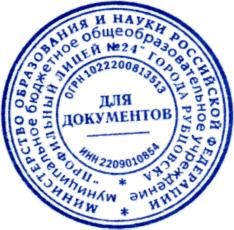 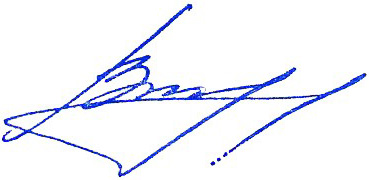 Директор  ________________________________________О.В. ВоронковаРЕГЛАМЕНТ УСТАНОВКИ КОНТЕНТНОЙ ФИЛЬТРАЦИИУстановить на сервер лицея прокси-сервер, а порт 80 перенаправить на порт 3128 (Squid) и на нем настроить с помощью установленного Яндекс-фильтра блокировку всех сайтов, кроме сайтов "белого" списка.Запретить приложениям доступ к хостам (серверам) в сети Интернет по всем протоколам и портам, кроме следующих:DNS (Domain Name Server) - UDP/TCP- порт 53;HTTP (Hyper-Text Transfer Protocol) - ТСР-порты 80, 8080, 443.3.	Считать ответственным за последствия загрузки и просмотра обучающимися на уроке
содержимого загруженных обучающимися файлов, преподавателя. При этом содержимое
файлов определяется не заголовками, отправленными http-сервером. а программой, с
помощью которой файл можно открыть.4.	Ограничить доступ к ресурсам, если содержимое:противоречит нормам российского законодательства;нарушает общепринятые нормы морали и нравственности;включает в себя элементы ненормативной лексики:включает призывы к разжиганию любого вида конфликтов, пропаганду насилия:включает в себя пропаганд) алкоголя, табака, а также наркотических, психотропных и иных препаратов, влияющих на восприятие человеком окружающего мира;не соответствует изучаемой тематике.5.	Для внесения сайта в «белый список» подать заявку инженеру-программисту в письменном виде. В заявке указывается адрес сайта и краткое назначение, а также цель использования в
образовательной деятельности. Сайт будет проверен уполномоченным лицом с помощью
реестра запрещенных сайтов, на предмет содержания запрещенного контента согласно
федерального списка экстремистских сайтов и литературы.ИНСТРУКЦИЯО ПОРЯДКЕ ДЕЙСТВИЙ ПРИ ОСУЩЕСТВЛЕНИИ КОНТРОЛЯЗА ИСПОЛЬЗОВАНИЕМ ОБУЧАЮЩИМИСЯ МБОУ «ПЛ № 24» Г. РУБЦОВСКАРЕСУРСОВ СЕТИ ИНТЕРНЕТ1. Настоящая   Инструкция устанавливает порядок действий при обнаружении сотрудниками МБОУ «ПЛ № 24» г. Рубцовска:1) возможности доступа обучающихся к потенциально опасному контенту;2)	вызванного техническими причинами отказа доступа к контенту, не представляющему опасности для обучающихся, доступ к которому не противоречит принятым нормативным актам на федеральном уровне, региональном уровне, муниципальном уровне, а также на уровне образовательного учреждения.2. Контроль за использованием обучающимися сети Интернет осуществляют:1) во время проведения занятий - преподаватель, проводящий занятие:2) во время использования сети Интернет для свободной работы обучающихся лицо, предоставившее доступ к компьютеру с выходом в сеть Интернет в соответствующем помещении (библиотекарь, лаборант компьютерных классов, учитель информатики. преподаватель, ответственный за кабинет, дежурный администратор).3. Лицо, осуществляющее контроль за использованием обучающимися сети Интернет:1)	определяет время и место работы обучающихся в сети Интернет с учетом использования соответствующих технических возможностей в образовательном процессе, а также длительность сеанса работы одного обучающегося;наблюдает за использованием компьютеров и сети Интернет обучающимися;запрещает дальнейшую работу обучающегося в сети Интернет в случае нарушения обучающимся порядка использования сети Интернет и предъявляемых к обучающимся требований при работе в сети Интернет;не допускает обучающегося к работе в сети Интернет в предусмотренных Правилами случаях использования сети Интернет;5) принимает необходимые меры для пресечения дальнейших попыток доступа к ресурсу, группе ресурсов, несовместимых с задачами образования. 4. При обнаружении информации, в отношении которой у лица, осуществляющего контроль за использованием обучающимися сети Интернет, возникают основания предполагать, что такая информация относится к числу запрещенной для распространения в соответствии с законодательством Российской Федерации или иному потенциально опасному для обучающихся контенту, ответственное лицо направляет соответствующую информацию руководителю образовательного учреждения или в группу по вопросам регламентации доступа к информации в сети Интернет, которые принимают необходимые решения.ИЗМЕНЕНИЯ В ДОЛЖНОСТНЫЕ ИНСТРУКЦИИ ОТДЕЛЬНЫХ РАБОТНИКОВ МБОУ «ПЛ №24» Г. РУБЦОВСКАВ должностные инструкции работников МБОУ «ПЛ №24» г. Рубцовска внести дополнительно следующие положения.УЧИТЕЛЬ1.	Общие положенияДолжен знать:- дидактические возможности использования ресурсов сети Интернет; - правила безопасного использования сети Интернет.2.	Должностные обязанности:-	планирует использование ресурсов сети Интернет в учебном процессе с учетом специфики преподаваемого предмета; - разрабатывает, согласует с методическим объединением, представляет на педагогическом совете образовательного учреждения и размешает в информационном пространстве образовательного учреждения календарно-тематическое планирование:-	использует разнообразные приёмы, методы и средства обучения, в том числе возможности сети Интернет;  - систематически повышает свою профессиональную квалификацию, общепедагогическую и предметную компетентность. Включая ИКТ-компетентность. компетентность в использовании возможностей Интернета в учебном процессе;-	соблюдает правила и нормы охраны труда, техники безопасности и противопожарной
защиты, правила использования сети Интернет.3.	ПраваВправе определять ресурсы сети  Интернет, используемые  обучающимися   в  учебном процессе.4.	ОтветственностьНесет ответственность за выполнение обучающимися правил доступа к ресурсам сети Интернет в ходе учебного процесса.Сотрудник образовательного учреждения, назначенный ответственным за работу ИНТЕРНЕТА И ОГРАНИЧЕНИЕ ДОСТУПАОтветственный за работу Интернета и ограничение доступа назначается приказом руководителя образовательного учреждения. В качестве ответственного за организацию доступа к сети Интернет может быть назначен заместитель руководителя образовательного учреждения по учебно-воспитательной работе, заместитель руководителя образовательного учреждения по информатизации, преподаватель информатики, учитель-предметник, библиотекарь, другой сотрудник образовательною учреждения. 1. Общие положения Должен знать: - дидактические возможности использования ресурсов сети Интернет; - правила безопасного использования сети Интернет.2.	Должностные обязанности:- планирует использование ресурсов сети Интернет в образовательном учреждении на основании заявок преподавателей и других работников образовательного учреждения;  - разрабатывает, согласует с педагогическим коллективом, представляет на педагогическом совете образовательного учреждения регламент использования сети Интернет в образовательном учреждении, включая регламент определения доступа к ресурсам сети Интернет;-  организует контроль использования сети Интернет в образовательном учреждении;
 -  организует контроль работы оборудования и программных средств, обеспечивающих использование сети Интернет и ограничение доступа;  - систематически повышает свою профессиональную квалификацию. общепедагогическую и предметную компетентность, включая ИКТ-компетентность, компетентность в использовании возможностей интернета в учебном процессе;обеспечивает информирование сотрудников, отвечающих  за работу   технических  и программных средств, об ошибках в работе оборудования и программного обеспечения;соблюдает правила и нормы охраны труда, техники безопасности и противопожарной защиты, правила использования сети Интернет.3. ПраваВправе определять ресурсы сети Интернет, используемые обучающимися в учебном процессе на основе запросов преподавателей.4. ОтветственностьНесет ответственность за выполнение правил использования Интернета и ограничения доступа, установленного в образовательном учреждении.ЗАВЕДУЮЩИЙ БИБЛИОТЕКОЙ3. Должностные обязанностиЗаведующий библиотекой выполняет следующие должностные обязанности:3.3. планирует и организует:    - проводит сверку, имеющихся в фонде библиотеки документов с «Федеральным списком экстремистских материалов два раза в год.ИНЖЕНЕР-ПРОГРАММИСТ3. Должностные обязанности
3.6. контролирует:- содержание «белого» списка сайтов; 3.9. обеспечивает:- установку и технический контроль за работой системы контентной фильтрации на сервере;4. Права4.3. принимать участие:- в ограничении доступа к сети Интернет и сайтам, содержащим контент экстремистского характера; 4.5. вносить предложения:по добавлению сайтов в «белый список»;Контент (англ. content - содержание) любое информационно значимое (содержательное) наполнение информационного ресурса (например, веб-сайга) тексты, графика, мультимедиа вся информация, которую пользователь может загрузить па диск компьютера с соблюдения соответствующих законностей. как правило, только для личного пользования.Контентная фильтрация позволяет ограничивать доступ не просто к отдельным веб-сайгам, а к целым категориям сайтов, объединенных по определенной теме.Задачи контентной фильтрации:полностью ограничить доступ к опасным, вредным, незаконным ресурсам, таким как порнография, насилие, расизм и т.д.;запретить посещать развлекательные, новостные, игровые и другие, не имеющие отношения к работе и учебно-воспитательному процессу сайты.3. осуществлять мониторинг доступа в разрезе категорий, определяя какие сайты
наиболее популярны и на что стоит обратить внимание в политике доступа.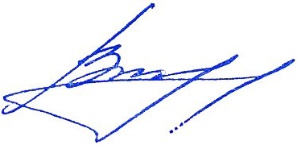 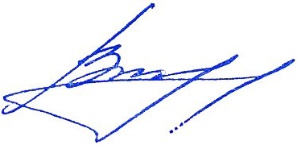 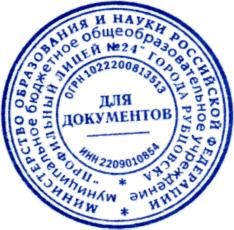 РЕГЛАМЕНТработы учителей и обучающихся МБОУ «ПЛ № 24» г. Рубцовска в сети ИнтернетI. Общие положенияДоступ к сети   Интернет предоставляется для обслуживания учителей, обучающихся и сотрудников МБОУ «ПЛ №24» г. Рубцовска. Сотрудники и обучающиеся лицея допускаются к работе на бесплатной основе.Выход в Интернет осуществляется с 700 до 2000 (кроме воскресенья). Последняя пятница месяца - день профилактики.Предоставление сеанса работы в Интернет осуществляется, как правило, через рабочие компьютеры и при наличии свободных мест в зависимости от категории пользователя:- обучающимся предоставляется доступ к сети Интернет в компьютерных классах согласно расписанию занятий (график работы компьютерных классов составляется с учетом расписания занятий и учебных планов), а также после занятий при наличии свободных мест и только в присутствии лица, отвечающего за контроль доступа к сети Интернет (учитель, лаборант, администратор и другие ответственные сотрудники), в библиотеке, при наличии свободного места и в присутствии библиотекаря: в аудитории в присутствии учителя;учителям предоставляется доступ согласно рабочему времени:остальным сотрудникам согласно рабочему времени на своем рабочем месте.II. Правила работы по использованию ресурсов сети ИнтернетПри работе в учебном кабинете:1. Пользователь обязан выполнять все требования лица, отвечающего за контроль доступа к сети Интернет.2. За одним рабочим местом должно находиться не более одного пользователя.3. Запрещается работать под чужим логином, сообщать кому-либо свой логин и пароль (от любого сайта/ресурса), одновременно входить в систему более чем с одной рабочей станции.4. Каждому пользователю, при наличии технической возможности, предоставляется персональный каталог, предназначенный для хранения личных файлов, а также возможность работы с сетевыми папками, которые подлежат периодической «чистке» от неиспользуемого контента или «слишком тяжелого».Пользователю разрешается записывать полученную информацию на личные электронные носители. Любые флеш-носители должны предварительно проверяться на наличие вирусов.Пользователю запрещено вносить какие-либо изменения в программное обеспечение, установленное как на рабочей станции, так и на серверах.7. Разрешается использовать оборудование только для работы с образовательными информационными ресурсами и электронной почтой и только в образовательных целях или для осуществления научных изысканий, выполнения гуманитарных и культурных проектов. Любое использование оборудования в коммерческих целях запрещено.8. Запрещена передача информации, представляющую коммерческую или государственную тайну, распространение информации, порочащей честь и достоинство граждан.9. Запрещается доступ к сайтам, содержащим информацию сомнительного содержания и противоречащую общепринятой этике.Пользователь обязан сохранять оборудование в целости и сохранности.Пользователь обязан помнить свой логин и пароль (от АИС «Сетевой Регион. Образование). В случае утраты логина и пароля пользователь обязан сообщить инженеру-программисту.ПРАВИЛА использования сети Интернет в МБОУ «ПЛ № 24» г. РубцовскаОбщие положения1.1. Настоящие Правила регулируют условия и порядок использования сети Интернет через ресурсы общеобразовательного учреждения (далее - ЛИЦЕЯ) обучающимися, преподавателями и сотрудниками лицея.1.2. Настоящие Правила имеют статус локального нормативного акта лицея. Если нормами действующего законодательства Российской Федерации предусмотрены иные требования, чем настоящими Правилами, применяются нормы действующего законодательства Российской Федерации.1.3. Использование сети Интернет в лицее подчинено следующим принципам:соответствия образовательным целям;содействия гармоничному формированию и развитию личности;уважения закона, авторских и смежных прав, а также иных прав, чести и достоинства других граждан и пользователей Интернета;приобретения новых навыков и знаний;расширения применяемого спектра учебных и наглядных пособий;социализации личности, введения в информационное общество.Организация и политика использования сети Интернет в общеобразовательномучреждении2.1. Использование сети Интернета в ЛИЦЕЕ возможно исключительно при условии ознакомления и согласия лица, пользующегося сетью Интернет в ЛИЦЕЕ, с настоящими Правилами.Ознакомление и согласие удостоверяется подписью лица в документе ознакомления и согласия с Правилами (сотрудники), подписью в журнале инструктажа (обучающиеся).2.2. Руководитель образовательного учреждения является ответственным за обеспечение эффективного и безопасного доступа к сети Интернет в ЛИЦЕЕ, а также за внедрение соответствующих технических, правовых и иных механизмов в ЛИЦЕЕ.2.3. Непосредственное определение политики доступа в Интернет осуществляет администрация лицея.2.4. Во время занятий контроль за использованием учащимися ресурсов сети Интернет в соответствии с настоящим Правилами осуществляет преподаватель, ведущий занятие.
Преподаватель:- наблюдает за использованием компьютера и сети Интернет обучающимися;- запрещает дальнейшую работу учащегося в сети Интернет в случае нарушения учащимся настоящих Правил и иных нормативных документов, регламентирующих использование сети Интернет в образовательном учреждении;-	принимает предусмотренные настоящими Правилами и иными нормативными документами меры для пресечения дальнейших попыток доступа к ресурсу/группе ресурсов, несовместимых с задачами образования.Во время использования сети Интернет для свободной работы контроль за использованием сети Интернет осуществляет лицо, уполномоченное на то администрацией ЛИЦЕЯ или руководством образовательного учреждения (далее - Уполномоченное лицо). Уполномоченное лицо: определяет время и место для свободной работы в сети Интернет обучающихся, преподавателей и сотрудников лицея с учетом использования соответствующих технических мощностей лицея в образовательном процессе, а также длительность сеанса работы одного человека; контролирует объем трафика лицея в сети Интернет; наблюдает за использованием компьютера и сети Интернет обучающимися;- запрещает дальнейшую работу пользователя в сети Интернет в случае нарушения пользователем настоящих Правил и иных нормативных документов, регламентирующих использование сети Интернет в образовательном учреждении;- не допускает пользователя к работе в Интернете в предусмотренных настоящими Правилами случаях;- принимает предусмотренные настоящими Правилами и иными нормативными документами меры для пресечения дальнейших попыток доступа к ресурсу/группе ресурсов, несовместимых с задачами образования.2.5. При использовании сети Интернет в лицее осуществляется доступ только на ресурсы, содержание которых не противоречит законодательств) Российской Федерации и не является несовместимым с целями и задачами образования и воспитания обучающихся.
Проверка такого соответствия осуществляется с помощью специальных технических средств и программного обеспечения контент-фильтрации, установленного в лицее или предоставленного оператором услуг связи.Использование сети Интернет в лицее без применения данных технических средств и программного обеспечения (например, в случае технического отказа) допускается только для лиц, достигших 18 лет, с индивидуального разрешения Директора лицея.2.6. Принятие решения о политике доступа к ресурсам/группам ресурсов сети Интернет принимается администрацией лицея самостоятельно, либо с привлечением внешних экспертов, в качестве которых могут привлекаться:преподаватели лицея и других образовательных учреждений:лица, имеющие специальные знания, либо опыт работы в рассматриваемой области:представители органов управления образованием;родители обучающихся.При принятии решения администрация лицея, внешние эксперты руководствуются:законодательством Российской Федерации;специальными познаниями, в том числе полученными в результате профессиональной деятельности по рассматриваемой тематике;интересами обучающихся, целями образовательного процесса:рекомендациями профильных органов и организаций в сфере классификации ресурсов сети Интернет.2.7. Отнесение определенных категорий и/или ресурсов в соответствующие группы. доступ к которым регулируется техническим средствами и программным обеспечением контентной фильтрации, осуществляется лицом, уполномоченным Директором лицея по представлению администрации.Категории ресурсов, в соответствии с которыми определяется политика использования сети Интернет в лицее и доступ к которым регулируется техническими средствами и программным обеспечением контент-фильтрации, определяются в установленном порядке.2.8. Принципами размещения информации на Интернет-ресурсах лицея являются:- соблюдение действующего законодательства Российской Федерации, интересов и прав граждан;- защита персональных данных обучающихся, преподавателей и сотрудников;достоверность и корректность информации.Персональные данные об обучающихся (фамилия и имя, класс, возраст, фотография, место жительства, телефоны и иные контакты, иные сведения личного характера) могут размещаться на Интернет-ресурсах лицея только с согласия родителей или иных законных представителей обучающихся. Персональные данные преподавателей и сотрудников лицея размещаются на Интернет-ресурсах лицея только с согласия преподавателя или сотрудника, чьи персональные данные размещаются.В информационных сообщениях о мероприятиях на сайте лицея без согласия лица или его законного представителя могут быть упомянуты только фамилия и имя обучающегося либо фамилия, имя и отчество преподавателя\сотрудника\родителя. При истребовании такого согласия представитель лицея разъясняет лицу возможные риски и последствия опубликования персональных данных. МБОУ «ПЛ №24» г. Рубцовска не несет ответственности в случае наступления таких последствий, если имелось согласие лица (его представителя) на опубликование персональных данных. 3. Процедура использования сети ИнтернетИспользование сети Интернет в лицее осуществляется, как правило, в целях образовательного процесса. В рамках развития личности, ее социализации и получения знаний в области сети Интернет и компьютерной грамотности лицо может осуществлять доступ к ресурсам необразовательной направленности.По разрешению Уполномоченного лица обучающегося (с согласия родителей законных представителей), преподаватели и сотрудники вправе:размещать собственную информацию в сети Интернет на Интернет-ресурсах лицея;иметь учетную запись электронной почты на Интернет-ресурсах лицея.3.3. Пользователю запрещается:находиться на ресурсах, содержание и тематика которых является недопустимой для несовершеннолетних и/или нарушающей законодательство Российской Федерации (эротика, порнография, пропаганда насилия, терроризма, политического или религиозного экстремизма, национальной, расовой и т.п. розни, иные ресурсы схожей направленности):осуществлять любые сделки через Интернет;устанавливать любое программное обеспечение (ответственный за установку ПО инженер-программист назначается приказом руководителя лицея);распространять оскорбительную, не соответствующую действительности, порочащую других лиц информацию, угрозы.3.4. При случайном обнаружении лицом, работающим в сети Интернет, ресурса, содержимое которого несовместимо с целями образовательного процесса, он обязан незамедлительно сообщить о таком ресурсе Уполномоченному лицу с указанием его доменного адреса и покинуть данный ресурс.Уполномоченное лицо обязано:- принять сообщение лица, работающего в сети Интернет;- довести информацию до сведения администрации лицея для оценки ресурса и принятия решения по политике доступа к нему в соответствии с п.2.3 настоящих Правил;- направить информацию о некатегоризированном ресурсе оператору технических средств и программного обеспечения контентной фильтрации (в течение суток);- если обнаруженный ресурс явно нарушает законодательство Российской Федерации       - сообщить об обнаруженном ресурсе по специальной «горячей линии» для принятия уполномоченными организациями мер в соответствии с законодательством Российской Федерации (в течение суток).Передаваемая информация должна содержать:Доменный адрес ресурса;Тематику ресурса, предположения о нарушении ресурсом законодательства Российской Федерации либо несовместимости с задачами образовательного процесса;Дату и время обнаружения;Информацию об установленных в лицее технических средствах контент фильтрации.План мероприятий, обеспечивающих ограничение доступа к сайтам и литературе экстремистского характераПриложение №1 к приказу № 05/2 от 11.01.2017 г.УТВЕРЖДАЮДиректор МБОУ «ПЛ №24» г. Рубцовска_________________О.В. ВоронковаПриложение №2 к приказу № 05/2 от 11.01.2017 г.УТВЕРЖДАЮДиректор МБОУ «ПЛ №24» г. Рубцовска_________________О.В. ВоронковаПриложение №3 к приказу № 05/2 от 11.01.2017 г.УТВЕРЖДАЮДиректор МБОУ «ПЛ №24» г. Рубцовска_________________О.В. ВоронковаПриложение №4 к приказу № 05/2 от 11.01.2017 г.УТВЕРЖДАЮДиректор МБОУ «ПЛ №24» г. Рубцовска_________________О.В. ВоронковаПриложение №5 к приказу № 05/2 от 11.01.2017 г.УТВЕРЖДАЮДиректор МБОУ «ПЛ №24» г. Рубцовска_________________О.В. ВоронковаПриложение №6 к приказу 05/2 от 11.01.2017 г.УТВЕРЖДАЮДиректор МБОУ «ПЛ №24» г. Рубцовска_________________О.В. Воронкова№МероприятиеСроки исполненияИсполнители1Обновление и корректировка документовнормативно-правовой базы по безопаснойорганизации учебно-воспитательного процесса в школеСентябрьЗаместителидиректора2.Инструктаж учителей по обеспечению защиты детей от информации, причиняющей вред их здоровью и развитию посредством использования СКФ. а также путем осуществления педагогами визуального контроля работыдетей в сети ИнтернетСентябрьЗам. директорапоУВР,курирующийвопросыинформатизации2.Инструктаж учителей по обеспечению защиты детей от информации, причиняющей вред их здоровью и развитию посредством использования СКФ. а также путем осуществления педагогами визуального контроля работыдетей в сети ИнтернетСентябрь3. Проведение инструктажа по технике безопасности и правилам поведения вкомпьютерном классе, включая пункты пообеспечению защиты детей отинформации, причиняющей вред их здоровью и развитиюСентябрьУчителяинформатики4.Проведение инструктажа для детей. обучающихся на дому, по техникебезопасности и правилам доступа к сети Интернет, включая пункты по обеспечениюзащиты детей от информации. причиняющей вред их здоровью и развитиюСентябрь4.Проведение инструктажа для детей. обучающихся на дому, по техникебезопасности и правилам доступа к сети Интернет, включая пункты по обеспечениюзащиты детей от информации. причиняющей вред их здоровью и развитиюСентябрьКурирующий педагог-предметник5.Ознакомление преподавателей и обучающихся с правилами использования Интернета в общеобразовательном учрежденииСентябрьЗам. Директора5.Ознакомление преподавателей и обучающихся с правилами использования Интернета в общеобразовательном учрежденииСентябрьпо УВР,5.Ознакомление преподавателей и обучающихся с правилами использования Интернета в общеобразовательном учрежденииСентябрькурирующийвопросыинформатизации6.Проведение плановых и внеплановыхСентябрьЗам. Директора6.инструктажей по профилактике терроризма и экстремизма, правилам поведения приСентябрьпо УВР, курирующий6.угрозе террористического акта.Сентябрьвопросы безопасности7.Обновление перечня сайтов Единого реестра доменных имен, указателей страниц сайтов в сети «Интернет» и сетевых адресов, позволяющих идентифицировать сайты в сети «Интернет», содержащие информацию. распространение которой в Российской Федерации запрещеноЕжеквартальноЗам. Директора по УВР,курирующийвопросыинформатизации8.Настройка содержимого фильтров СКФЕжеквартальноИнженер-программист9.Контроль обновлений настроек СКФ в соответствии с реестром НСОРЕжеквартальноИнженер-программист10.Повышение квалификации работников образовательной организации по вопросамВ течение годаЗам. Директора по УВР10.защиты детей от информации,причиняющей вред их здоровью и развитию, распространяемой посредством сети ИнтернетВ течение годаЗам. Директора по УВР11.Участие в проведенииавтоматизированного мониторинга использования в образовательныхорганизациях СКФДва раза в год (плановый) +внеплановыйадминистрация12.Участие в проведении мониторинга организационно-административныхмероприятии по обеспечению защиты детей or информации, причиняющей вред их здоровью и развитиюДва раза в годадминистрация13.Организация профилактической работы поправилам поведения при возникновениичрезвычайных ситуации в образовательныхучреждениях и при проведении массовыхмероприятииЕжеквартальноЗам. Директорапо УВР.курирующийвопросыбезопасности14.Обследование школы на предмет оценки уровня антитеррористической защищённости, эффективности охранно- пропускного режима в зданиях школы.Два раза в годЗам. директорапо УВР.курирующийвопросыбезопасности15.Размещение информации о мероприятиях школы по противодействию насилия и жестокому обращению с детьми в городских СМИ. школьном сайте.ЕжеквартальноАдминистратор сайта, администрация16.Разработка методических рекомендаций попрофилактике терроризма и экстремизмаОдин раз в годЗам. Директорапо УВР.курирующийвопросы безопасности17.Проведение образовательных иВ течение года (по мере необходимости)Зам. директора по УВР. курирующийвопросы информатизации; зам.директора по ВР17.консультационных мероприятии сВ течение года (по мере необходимости)Зам. директора по УВР. курирующийвопросы информатизации; зам.директора по ВР17.родителями обучающихся с цельюВ течение года (по мере необходимости)Зам. директора по УВР. курирующийвопросы информатизации; зам.директора по ВР17.объяснения правил рисков предоставленияВ течение года (по мере необходимости)Зам. директора по УВР. курирующийвопросы информатизации; зам.директора по ВР17.детям средств связи с выходом в сетьВ течение года (по мере необходимости)Зам. директора по УВР. курирующийвопросы информатизации; зам.директора по ВР17.Интернет, в частности, при посещенииВ течение года (по мере необходимости)Зам. директора по УВР. курирующийвопросы информатизации; зам.директора по ВР17.образовательного учрежденияВ течение года (по мере необходимости)Зам. директора по УВР. курирующийвопросы информатизации; зам.директора по ВР18.Индивидуальная работа с детьми, проявляющими национализм, экстремизм, склонными к агрессии.В течение года(по меренеобходимости)Педагоги-организаторы.социальныйпедагог, психологи19.Индивидуальная работа с родителями, детикоторых проявляют национализм,экстремизм, склонными к агрессии.В течение года(по меренеобходимости)Педагоги-организаторы,социальныйпедагог. психологи